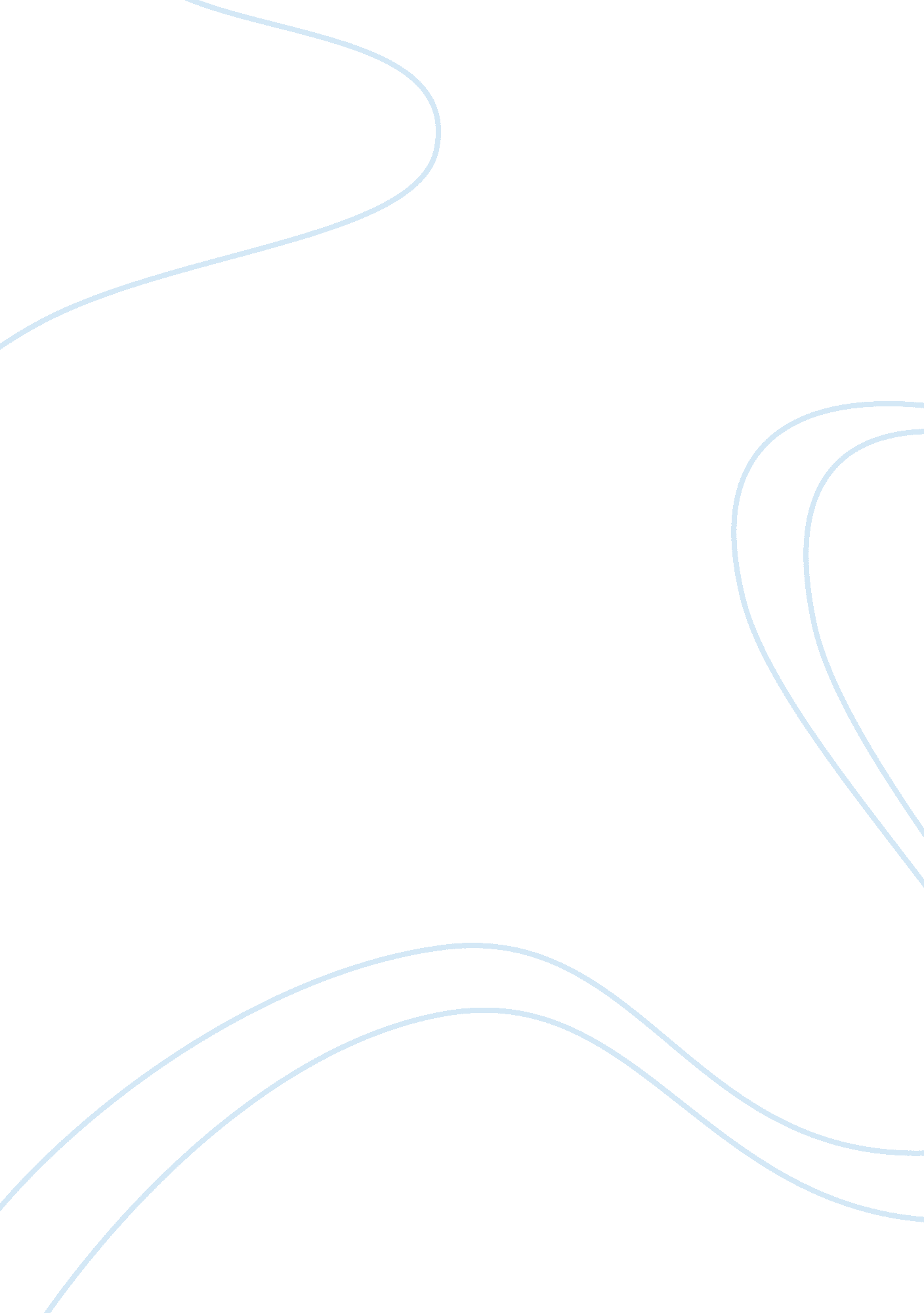 God can you imagine god’s angel sharingLife, Friendship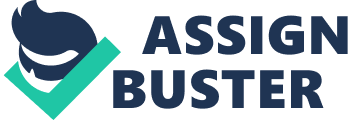 God uses ordinary people or situations to confound the world.  He doesn’t look at the outward appearance like society; He chooses purely to look at the heart. The moment the angel told Mary she had found favor with God, she was set apart from the world.  Yes!  That simple statement shows us that God looked at Mary as extraordinary because she had a heart relationship with Him.  Can you imagine God’s angel sharing such news with you?   Luke 1: 31 (AMP) says, “ Listen carefully: you will conceive in your womb and give birth to a son, and you shall name Him Jesus.”  What a magnificent promise! God can use you even if society views you as an outcast, a reject, or a dropout. No matter how the world sees you, understand that you have what it takes as an ordinary woman to become a trendsetter that will change the perception of those around you and set the kingdom on fire. He God can visit you under a tree, separate you from the world, and use you extraordinarily too. God just wants to know are you willing to be used? Are you willing to shift from ordinary to extraordinary? Are you willing to rise from the ashes, answer your call, leave the familiar and live life intentionally? He’s not seeking anything fancy; He just seeks an obedient heart that is pure. Arise!  This is your time to shake up the world with your news that you’re carrying an extraordinary gift.  The gift that God impregnated you with will be inconceivable to many because some may look at you as unqualified.  God’s grace over your life for such a time as this is not an accident.  You can’t second-guess who you are, what you are, and where God is propelling you.  You must remain focused and complete your assignment.   Even when others forsake you, fail to understand your assignment, or question your purpose—stay the course. Mary defied the norm by playing full-out and coloring outside the lines.  Birthing purpose takes tenacity!  It takes work and it’s sometimes painful.  That’s why people who are average run from difficult assignments because they have a hard time living up to the job description required to produce greatness at such a profound level.  You can’t operate at a subpar standard and expect to achieve greatness when you’re called to perform in real time.  If you don’t change your mindset, see beyond where you are sitting or standing, or transform your behavior, you might run the risk of missing the greatest opportunity of your life. When God selects you to become a trendsetter, He separates you from the norm.  He spiritually invests in you to carry out a select assignment that will change the scope of His kingdom. And this transformative change stems from you understanding the vicissitude of your assignment, which is to carry out His directives specifically.  As a carrier of purpose, you can’t deviate from His design.  That’s why it is important you understand what made Mary the right fit for this assignment. It’s difficult for some to conceive that there’s nothing wrong with being mediocre, when the time presents itself, you’re unwilling to shift your mindset, so God can expand your trajectory.  I believe if you’re reading this book, you’re at a critical time in your life where you’re seeking an opportunity to change your life and the lives around you.  But first, you must be willing to go deeper and be transformative as God performs a deeper work within you. Purpose has no room for mediocrity and double-mindedness.  But the opportunity given to Mary to birth the Son of God was a special assignment. I can only imagine every woman in Israel wanting this assignment.  Can’t you?  When you live outside the realm of average, you create an extraordinary life.  And the way you get noticed and operate on another level is when you’re willing to compete on another level.  When you’re performing in real time after accepting your Big Call, people learn your name and want to meet you so they can help promote you to the next level.  Nothing about extraordinary is easy, but it’s impactful. Mary was willing to birth a reality that would impact the lives of others even though she didn’t fully understand the totality of the role she had accepted.  Luke 1: 29 (AMP) confirms Mary’s lack of understanding by noting, “ But she was greatly perplexed at what he said, and kept carefully considering what kind of greeting this was.”  You may find yourself battling with the complexities of life or assignments that stretches you outside your comfort zone, but you can’t be afraid to fail. Are you afraid to risk it all? Are you afraid to step outside your comfort zone? Are you afraid to lose? Mary didn’t exhibit a defeatist attitude while pondering the magnitude of this assignment.  Instead, she decided in her heart that the assignment was worth sacrificing her character, name, and position with her soon to be husband, family, and community. Nothing about extraordinary is easy, but it’s impactful. Extraordinary people know dreams usually manifest when you’re most afraid.  You’ll never birth such a gift if you don’t understand early on that you were anointed for greatness.  You can’t rush extraordinary because extraordinary takes time.  People who operate at a certain level of greatness understand that their mindset and commitment to finish the assignment will distinguish them from average people. The moment Mary accepted her assignment from God, she shifted from ordinary to extraordinary. Mary didn’t seek to create excuses and quit before she got started.  She didn’t complain and seek to find one hundred reasons why she couldn’t pass her test.  That’s why God saw Mary as a perfect fit for this assignment. God saw her as an obedient spirit.  She wasn’t walking around hating on others getting married before her, exhibiting unforgiveness because she was born into merger living conditions, or fearful of shifting when the opportunity presented itself.  Mary understood that there was no room for error because this assignment was too great to abort the promise.  Somewhere deep within my heart, I know Mary didn’t understand the totality of this assignment, but she understood enough to know that a multitude of people was depending on her just like a multitude of people are depending on you to birth your promise. Mary was extraordinarily impactful!  How so might you ask?  Just the mere fact Mary accepted God’s assignment for her life proved she had the fierce factor to carry purpose.  Her willingness to accept the weight of God’s anointing without hesitation showed Him that she was serious about His movement in the body of Christ.  Mary’s positive response, evoked the compassion of God when she caught the vision immediately.  Women today would probably view Mary as solution-oriented who defied the odds of such a time where women were stoned to death for adultery, were voiceless, not seen as feminist or trendsetters. Mary wasn’t a quitter.   Instead, she was a true servant of God who placed her earthly feelings aside, so she could perform God’s will.  Even when doubts and distractions attempted to sit in, she didn’t terminate the assignment; she nervously faced her fears head-on. Extraordinary people never fit in easily. If you ask most people who play full-out, they will tell you their life exhibits pain and isolation.  Think about Mary.  Her life was simple until she answered the call.  She was engaged to a carpenter and living a regular teenage life giggling and hanging out with friends. When God shows up on the scene, things change immediately.  Instantaneously, God can shift you from unknown to known like Mary.   The world doesn’t have to know your name for God to use you effectively as He sees fit.  The Bible may not have shared Mary’s historical background entirely, but I’m certain that Mary was a devout woman of faith.  And by answering God’s purpose for her life without hesitation or remorse is a true sign of pure love and dedication to God and to humanity. 